شماره فرم: G-TF-02/01شرکت گسترش تجارت تایر خاورمیانه شرکت گسترش تجارت تایر خاورمیانه شرکت گسترش تجارت تایر خاورمیانه شرکت گسترش تجارت تایر خاورمیانه شرکت گسترش تجارت تایر خاورمیانه شرکت گسترش تجارت تایر خاورمیانه شرکت گسترش تجارت تایر خاورمیانه شرکت گسترش تجارت تایر خاورمیانه 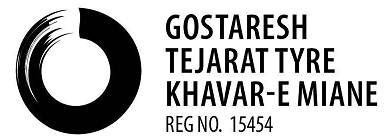 نام نمایندگی:پرسشنامه ارزيابي رضايت مشتريان از فرآیند فروش و خدمات پس از فروشپرسشنامه ارزيابي رضايت مشتريان از فرآیند فروش و خدمات پس از فروشپرسشنامه ارزيابي رضايت مشتريان از فرآیند فروش و خدمات پس از فروشپرسشنامه ارزيابي رضايت مشتريان از فرآیند فروش و خدمات پس از فروشپرسشنامه ارزيابي رضايت مشتريان از فرآیند فروش و خدمات پس از فروشپرسشنامه ارزيابي رضايت مشتريان از فرآیند فروش و خدمات پس از فروشپرسشنامه ارزيابي رضايت مشتريان از فرآیند فروش و خدمات پس از فروشپرسشنامه ارزيابي رضايت مشتريان از فرآیند فروش و خدمات پس از فروشتاریخ: تاریخ: تاریخ: توضیحاتتوضیحاتمیزان رضایت(5 بیشترین امتیاز و 0 کمترین امتیاز)میزان رضایت(5 بیشترین امتیاز و 0 کمترین امتیاز)میزان رضایت(5 بیشترین امتیاز و 0 کمترین امتیاز)میزان رضایت(5 بیشترین امتیاز و 0 کمترین امتیاز)میزان رضایت(5 بیشترین امتیاز و 0 کمترین امتیاز)میزان رضایت(5 بیشترین امتیاز و 0 کمترین امتیاز)سوالاتسوالاتردیفموضوعتوضیحاتتوضیحاتخیلی بد 0بد 1متوسط2خوب 3خیلی خوب4عالی5سوالاتسوالاتردیفموضوعمیزان رضایت از اطلاع رسانی لازم در خصوص شرایط فروش و خدمات پس از فروشمیزان رضایت از اطلاع رسانی لازم در خصوص شرایط فروش و خدمات پس از فروش1تصورات کلیمیزان رضایت از پیگیری پیشنهادات و انتقادات ارائه شدهمیزان رضایت از پیگیری پیشنهادات و انتقادات ارائه شده2تصورات کلیمیزان رضایت از قیمت نسبت به کیفیت تایرمیزان رضایت از قیمت نسبت به کیفیت تایر3تصورات کلیمیزان رضایت از سهولت مونتاژ تایر میزان رضایت از سهولت مونتاژ تایر 4کیفیت محصولمیزان رضایت از وضعیت ظاهری تایرمیزان رضایت از وضعیت ظاهری تایر5کیفیت محصولمیزان رضایت از سایش تایر نسبت به کیلومتر تایرمیزان رضایت از سایش تایر نسبت به کیلومتر تایر6کیفیت محصولمیزان رضایت از فرمان پذیری تایر میزان رضایت از فرمان پذیری تایر 7کیفیت محصولمیزان رضایت از ترمزگیری تایر میزان رضایت از ترمزگیری تایر 8کیفیت محصولتوضیحاتمیزان رضایت (5 بیشترین امتیاز و 0 کمترین امتیاز)میزان رضایت (5 بیشترین امتیاز و 0 کمترین امتیاز)میزان رضایت (5 بیشترین امتیاز و 0 کمترین امتیاز)میزان رضایت (5 بیشترین امتیاز و 0 کمترین امتیاز)میزان رضایت (5 بیشترین امتیاز و 0 کمترین امتیاز)میزان رضایت (5 بیشترین امتیاز و 0 کمترین امتیاز)سوالاتردیفردیفموضوعتوضیحاتخیلی بد 0بد 1متوسط2خوب 3خیلی خوب4عالی5سوالاتردیفردیفموضوعمیزان رضایت از کیفیت و مدت زمان ارائه خدمات9پشتیبانی و خدمات پس از فروشپشتیبانی و خدمات پس از فروشمیزان رضایت از نمایندگی ارائه دهنده خدمات10پشتیبانی و خدمات پس از فروشپشتیبانی و خدمات پس از فروشمیزان رضایت از مدت زمان پرداخت خسارت11پشتیبانی و خدمات پس از فروشپشتیبانی و خدمات پس از فروشمیزان انطباق زمان اعلامی و زمان صرف شده در واحد پرداخت خسارت12پشتیبانی و خدمات پس از فروشپشتیبانی و خدمات پس از فروشمیزان رضایت از میزان خسارت محاسبه شده و  پرداخت شده13پشتیبانی و خدمات پس از فروشپشتیبانی و خدمات پس از فروشمیزان رضایت از نحوه برخورد و پاسخگویی 14پشتیبانی و خدمات پس از فروشپشتیبانی و خدمات پس از فروشمیزان رضایت از نحوه اطلاع رسانی درباره خدمات پس از فروش15پشتیبانی و خدمات پس از فروشپشتیبانی و خدمات پس از فروشمیزان رضایت از رسیدگی و پاسخ به شکایات در نمایندگی16پشتیبانی و خدمات پس از فروشپشتیبانی و خدمات پس از فروشمیزان رضایت از عمل به تعهدات مندرج در شرایط گارانتی17پشتیبانی و خدمات پس از فروشپشتیبانی و خدمات پس از فروشمیزان رضایت از کفایت اطلاعات مندرج در کتابچه راهنما18پشتیبانی و خدمات پس از فروشپشتیبانی و خدمات پس از فروشمیزان تمایل به خرید مجدد محصولات شرکت 19وفاداری مشتریانوفاداری مشتریانمیزان تمایل به معرفی محصولات شرکت به سایرین برای خرید20وفاداری مشتریانوفاداری مشتریانتکمیل کننده:شماره تماس:امضاء:پیشنهادات جهت بهبود خدمات شرکت:پیشنهادات جهت بهبود خدمات شرکت:پیشنهادات جهت بهبود خدمات شرکت:پیشنهادات جهت بهبود خدمات شرکت:پیشنهادات جهت بهبود خدمات شرکت:پیشنهادات جهت بهبود خدمات شرکت:پیشنهادات جهت بهبود خدمات شرکت:پیشنهادات جهت بهبود خدمات شرکت:پیشنهادات جهت بهبود خدمات شرکت:پیشنهادات جهت بهبود خدمات شرکت: